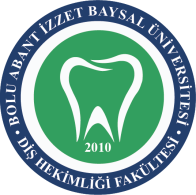 BOLU ABANT İZZET BAYSAL ÜNİVERSİTESİ DİŞ HEKİMLİĞİ FAKÜLTESİMSÜ STERİLİZATÖR YÜK KONTROL TAKİP FORMUBOLU ABANT İZZET BAYSAL ÜNİVERSİTESİ DİŞ HEKİMLİĞİ FAKÜLTESİMSÜ STERİLİZATÖR YÜK KONTROL TAKİP FORMUBOLU ABANT İZZET BAYSAL ÜNİVERSİTESİ DİŞ HEKİMLİĞİ FAKÜLTESİMSÜ STERİLİZATÖR YÜK KONTROL TAKİP FORMU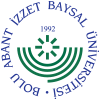 DOKÜMAN KODUYAYIN TARİHİREVİZYON NOREVİZYON TARİHİSAYFA NOSSH.FR.1511/06/2018--	1/1STERİLİZATÖR YÜKLEMEMAKİNE NO:………….                      DÖNGÜ NO:…………	                               TARİH:………..	                SAAT:……….                  DÖNGÜ BARKODU:                                                  PROGRAM    :   		            CERRAHİ ALET           	 134 7 dakika	       TEKSTİL                                           134 7 dakika	         KAUÇUK     	        	121 20 dakika                                                                                                PLASTİK (ISIYA HASSAS)            55 60 dakika (Toplam süre)STERİLİZATÖRÜ YÜKLEYEN GÖREVLİ AD/SOYAD/İMZA:STERİLİZATÖR YÜKLEMEMAKİNE NO:………….                      DÖNGÜ NO:…………	                               TARİH:………..	                SAAT:……….                  DÖNGÜ BARKODU:                                                  PROGRAM    :   		            CERRAHİ ALET           	 134 7 dakika	       TEKSTİL                                           134 7 dakika	         KAUÇUK     	        	121 20 dakika                                                                                                PLASTİK (ISIYA HASSAS)            55 60 dakika (Toplam süre)STERİLİZATÖRÜ YÜKLEYEN GÖREVLİ AD/SOYAD/İMZA:STERİLİZATÖR YÜKLEMEMAKİNE NO:………….                      DÖNGÜ NO:…………	                               TARİH:………..	                SAAT:……….                  DÖNGÜ BARKODU:                                                  PROGRAM    :   		            CERRAHİ ALET           	 134 7 dakika	       TEKSTİL                                           134 7 dakika	         KAUÇUK     	        	121 20 dakika                                                                                                PLASTİK (ISIYA HASSAS)            55 60 dakika (Toplam süre)STERİLİZATÖRÜ YÜKLEYEN GÖREVLİ AD/SOYAD/İMZA:STERİLİZATÖR YÜKLEMEMAKİNE NO:………….                      DÖNGÜ NO:…………	                               TARİH:………..	                SAAT:……….                  DÖNGÜ BARKODU:                                                  PROGRAM    :   		            CERRAHİ ALET           	 134 7 dakika	       TEKSTİL                                           134 7 dakika	         KAUÇUK     	        	121 20 dakika                                                                                                PLASTİK (ISIYA HASSAS)            55 60 dakika (Toplam süre)STERİLİZATÖRÜ YÜKLEYEN GÖREVLİ AD/SOYAD/İMZA:STERİLİZATÖR YÜKLEMEMAKİNE NO:………….                      DÖNGÜ NO:…………	                               TARİH:………..	                SAAT:……….                  DÖNGÜ BARKODU:                                                  PROGRAM    :   		            CERRAHİ ALET           	 134 7 dakika	       TEKSTİL                                           134 7 dakika	         KAUÇUK     	        	121 20 dakika                                                                                                PLASTİK (ISIYA HASSAS)            55 60 dakika (Toplam süre)STERİLİZATÖRÜ YÜKLEYEN GÖREVLİ AD/SOYAD/İMZA:STERİLİZATÖR YÜKLEMEMAKİNE NO:………….                      DÖNGÜ NO:…………	                               TARİH:………..	                SAAT:……….                  DÖNGÜ BARKODU:                                                  PROGRAM    :   		            CERRAHİ ALET           	 134 7 dakika	       TEKSTİL                                           134 7 dakika	         KAUÇUK     	        	121 20 dakika                                                                                                PLASTİK (ISIYA HASSAS)            55 60 dakika (Toplam süre)STERİLİZATÖRÜ YÜKLEYEN GÖREVLİ AD/SOYAD/İMZA:STERİLİZATÖR YÜKLEMEMAKİNE NO:………….                      DÖNGÜ NO:…………	                               TARİH:………..	                SAAT:……….                  DÖNGÜ BARKODU:                                                  PROGRAM    :   		            CERRAHİ ALET           	 134 7 dakika	       TEKSTİL                                           134 7 dakika	         KAUÇUK     	        	121 20 dakika                                                                                                PLASTİK (ISIYA HASSAS)            55 60 dakika (Toplam süre)STERİLİZATÖRÜ YÜKLEYEN GÖREVLİ AD/SOYAD/İMZA:STERİLİZATÖR YÜKLEMEMAKİNE NO:………….                      DÖNGÜ NO:…………	                               TARİH:………..	                SAAT:……….                  DÖNGÜ BARKODU:                                                  PROGRAM    :   		            CERRAHİ ALET           	 134 7 dakika	       TEKSTİL                                           134 7 dakika	         KAUÇUK     	        	121 20 dakika                                                                                                PLASTİK (ISIYA HASSAS)            55 60 dakika (Toplam süre)STERİLİZATÖRÜ YÜKLEYEN GÖREVLİ AD/SOYAD/İMZA:STERİLİZATÖR BOŞALTMA             	                                       OLUMLU                  OLUMSUZ		  				              NEM              İNTEGRATÖR              GRAFİK KONTROL	 STERİLİZATÖRÜ BOŞALTAN GÖREVLİ AD/SOYAD/İMZA:STERİLİZATÖR BOŞALTMA             	                                       OLUMLU                  OLUMSUZ		  				              NEM              İNTEGRATÖR              GRAFİK KONTROL	 STERİLİZATÖRÜ BOŞALTAN GÖREVLİ AD/SOYAD/İMZA:STERİLİZATÖR BOŞALTMA             	                                       OLUMLU                  OLUMSUZ		  				              NEM              İNTEGRATÖR              GRAFİK KONTROL	 STERİLİZATÖRÜ BOŞALTAN GÖREVLİ AD/SOYAD/İMZA:STERİLİZATÖR BOŞALTMA             	                                       OLUMLU                  OLUMSUZ		  				              NEM              İNTEGRATÖR              GRAFİK KONTROL	 STERİLİZATÖRÜ BOŞALTAN GÖREVLİ AD/SOYAD/İMZA:STERİLİZATÖR BOŞALTMA             	                                       OLUMLU                  OLUMSUZ		  				              NEM              İNTEGRATÖR              GRAFİK KONTROL	 STERİLİZATÖRÜ BOŞALTAN GÖREVLİ AD/SOYAD/İMZA:STERİLİZATÖR BOŞALTMA             	                                       OLUMLU                  OLUMSUZ		  				              NEM              İNTEGRATÖR              GRAFİK KONTROL	 STERİLİZATÖRÜ BOŞALTAN GÖREVLİ AD/SOYAD/İMZA:STERİLİZATÖR BOŞALTMA             	                                       OLUMLU                  OLUMSUZ		  				              NEM              İNTEGRATÖR              GRAFİK KONTROL	 STERİLİZATÖRÜ BOŞALTAN GÖREVLİ AD/SOYAD/İMZA:STERİLİZATÖR BOŞALTMA             	                                       OLUMLU                  OLUMSUZ		  				              NEM              İNTEGRATÖR              GRAFİK KONTROL	 STERİLİZATÖRÜ BOŞALTAN GÖREVLİ AD/SOYAD/İMZA:                        BİYOLOJİK İNKÜBATÖR BİLGİLERİ                        BİYOLOJİK İNKÜBATÖR BİLGİLERİ                        BİYOLOJİK İNKÜBATÖR BİLGİLERİ                        BİYOLOJİK İNKÜBATÖR BİLGİLERİ                                         DEĞERLENDİRME                                         DEĞERLENDİRME                                         DEĞERLENDİRME                                         DEĞERLENDİRME       Tarih   Saat      Kontrol Bandı Eken Personel      Tarih       Saat     Sonuç          Değerlendiren  …./…./….…../……  …./…./….     …../……BUHAR KÜME TESTİ	OLUMLU 	OLUMSUZ KONTROL EDEN GÖREVLİ AD/SOYAD/İMZA:BUHAR KÜME TESTİ	OLUMLU 	OLUMSUZ KONTROL EDEN GÖREVLİ AD/SOYAD/İMZA:BUHAR KÜME TESTİ	OLUMLU 	OLUMSUZ KONTROL EDEN GÖREVLİ AD/SOYAD/İMZA:BUHAR KÜME TESTİ	OLUMLU 	OLUMSUZ KONTROL EDEN GÖREVLİ AD/SOYAD/İMZA:BUHAR KÜME TESTİ	OLUMLU 	OLUMSUZ KONTROL EDEN GÖREVLİ AD/SOYAD/İMZA:BUHAR KÜME TESTİ	OLUMLU 	OLUMSUZ KONTROL EDEN GÖREVLİ AD/SOYAD/İMZA:BUHAR KÜME TESTİ	OLUMLU 	OLUMSUZ KONTROL EDEN GÖREVLİ AD/SOYAD/İMZA:BUHAR KÜME TESTİ	OLUMLU 	OLUMSUZ KONTROL EDEN GÖREVLİ AD/SOYAD/İMZA: